ОСТОРОЖНО «СПАЙСЫ»Куркина Л.В.зав. кафедрой физического воспитания, к.м.н.Spice («спайс», K2, в пер. с англ. «приправа», «специя») — один из брендов синтетических курительных смесей, поставляемых в продажу в виде травы с нанесенным химическим веществом. Обладает психоактивным действием, аналогичным действию марихуаны. Продажа смесей Spice осуществлялась в странах Европы с 2006 года (по некоторым данным — с 2004) под видом благовоний преимущественно через интернет-магазины. В 2008 году было установлено, что действующим компонентом смесей являются не вещества растительного происхождения, а синтетические аналоги В настоящее время синтетические каннабиноиды, являющиеся действующими веществами Spice, запрещены в России, США и многих странах Европейского союза.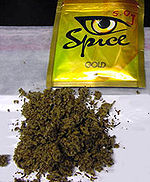 Влияние на организм человекаВлияние синтетических каннабиноидов на организм человека, на данный момент изучено недостаточно. Хотя их действие на психику схоже с действием тетрагидроканнабинола (ТГК), нет оснований быть уверенным в том, что риски, связанные с их употреблением, сравнимы с рисками при употреблении ТГК. Так, передозировка полного агониста каннабиноидных рецепторов может быть более опасной, чем передозировка частичного агониста (каким является ТГК)[11].Описан случай возникновения физической зависимости при продолжительном употреблении Spice Gold[12].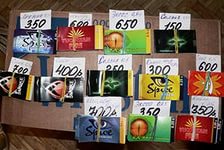 Передозировка синтетических каннабиномиметиков может вызывать типичные для каннабиноидов тахикардию и тревожные состояния. Кроме того, сообщалось о случаях возникновения паранойи, галлюцинаций и психотомиметических эффектов[10]. Исследования, проведённые новозеландскими учёными, позволяют предположить, что употребление курительных смесей, содержащих JWH-018, который является диссоциативом, способно вызывать психозы у подверженных индивидуумов[13].Что такое спайс?Сначала выясним, что же это за курительные смеси. Состав спайса не так безобиден, как кажется на первый взгляд. Убеждая покупателей в безвредности микса, продавцы делают упор на его растительный состав. Мы привыкли считать, что в природе нет вредных для человека трав, однако растения, входящие в состав смеси, отнюдь не полезные тысячелистник или ромашка. Покупаясь на красивые и звучные названия, люди не подозревают, что во всех этих растениях содержаться очень сильные галлюциногенные вещества. В Азии и Южной Америке, откуда родом эти травы, они с давних пор использовались местными жителями как легкие наркотики, наподобие марихуаны. В совокупности же они оказывают гораздо более губительный эффект на организм человека.Не подозревая о том, что такое спайс, люди радовались его расслабляющему действию, сходному с воздействием конопли. Поскольку из легких яд проникает прямо в кровь, удар приходится на весь организм в целом. Большую часть яда как губка впитывает в себя печень. Резко сужаются капилляры головного мозга, пытаясь не пропустить наркотик к «центральному процессору», в результате чего мозг плохо снабжается кислородом, и начинают отмирать нервные клетки. Этот процесс сопровождается ощущением легкости, которое так нравится подросткам.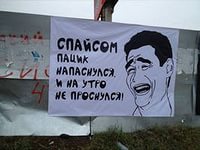 Рассказывая о том, что такое спайс, следует упомянуть, что самое страшное воздействие этот наркотик оказывает не на мозг, а на половую систему. Юноши, несколько лет подряд употребляющие курительную смесь, становятся безнадежными импотентами. Еще ужаснее она действует на девушек. При длительном курении микса у них полностью нарушается гормональный баланс и сбивается менструальный цикл. Чаще всего это приводит к неизлечимому бесплодию.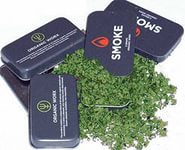 На этом список негативных последствий курения смеси отнюдь не закончен. О том, что такое спайс, сказано уже немало, однако не стоит забывать и о вредном воздействии микса на сердечно-сосудистую систему. Нередко у любителей курительной смеси повышается артериальное давление. Это происходит настолько резко и внезапно, что может привести к летальному исходу. Страдает даже внешность человека. Регулярное употребление спайса приводит к стремительному выпадению волос, причем касается это не только юношей, но и девушек. Волосы выпадают очень обильно – за несколько месяцев на месте роскошной шевелюры остается абсолютно лысый череп.Влияет смесь и на психику. У человека, употребляющего ее несколько месяцев, возникают навязчивые суицидальные мысли, сопровождаемые галлюцинациями. Как злоупотребление пивом зачастую приводит к алкоголизму, так и курение спайса рано или поздно вызовет желание попробовать более сильный наркотик.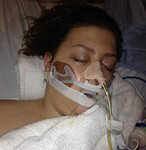 Не стоит забывать, говоря о такой смеси, как спайс, что это не табак, а прежде всего наркотик. У данной смеси множество сортов. Чтобы добиться более яркого эффекта, ингредиенты некоторых разновидностей смеси пропитываются синтетическим канабиоидом JWH-081. Это вещество наносит организму дополнительный вред, усугубляя воздействие смеси. Зачастую канабиоидом пропитываются не экзотические травы Южной Америки, а обычное сено. В этом случае о какой-либо пользе речи вообще не идет. Увидев на экране монитора красивую упаковку смеси и прочитав об экзотическом составе, молодым людям следует подумать, прежде чем пробовать то, что находится внутри.Последствия спайса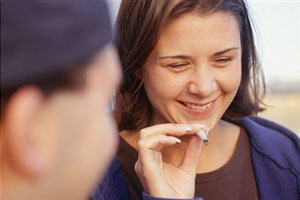 Спайс представляет собой, так называемую курительную смесь, которая включает в свой состав многообразные компоненты. При этом некоторые (и их меньше всего) считаются неопасными, другие же (которых большинство) отнесены к веществам наркотического ряда. К таким наркотическим веществам, в том числе принадлежат каннабиноиды, которым очень часто сбрызгивают курительные смеси «Спайс».Помимо всего прочего, согласно проведенным исследованиям, главные составные компоненты - шалфей предсказателей, гавайская роза, голубой лотос — обладают психотропным и наркотическим действием и содержат в своем составе ядовитые для организма человека вещества.Последствия спайса губительным образом сказываются на состоянии здоровья человека, как. Впрочем, и все наркотические вещества. Упомянутые выше каннабиноиды, входящие в его состав, разрушают головной мозг, пагубно влияют на органы дыхания, сердечно - сосудистую и детородную систему. Систематическое применение такого рода курительных смесей провоцирует физическую и психическую адаптацию, а абстинентный синдром (или синдром отмены) проявляется в болях во всем теле, тошноте, лихорадке. Курение смеси приводит к расстройству психики. Под угрозой оказываются память, умственная деятельность, внимание.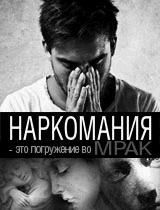 Надо отметить, что прием подобных искусственно созданных наркотиков имеет продолжительным гибельным влиянием на центральную нервную систему. Помимо этого, все аналогичные наркотики производятся в грязных условиях и содержат всевозможные опасные для организма примеси. Также горе-изобретатели производят каждый раз все новые и новые химические вещества, имеющие наркотический эффект.Последствия спайса раскрываются постепенно, от стадии к стадии. Врачи-наркологи выделяют шесть стадий формирования зависимости от любого наркотика.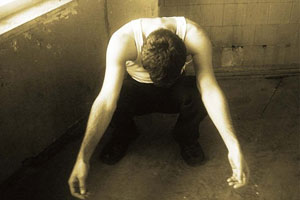 1-я стадия называется началом приема.2-я стадия — экспериментирование. Начинающие наркоманы ставят на себе опыты по приему наркотиков различных групп, и таким образом наиболее для них «подходящий».3-я стадия — непосредственное употребление в обществе. Спайс и подобные ему наркотики применяются в группах «единомышленников».4-я стадия — привычное употребление. Наркотик порабощает человека, он не может и дня прожить без дозы, при этом доза увеличивается, «подключает» к применению других подростков и молодых людей. Здесь появляется риск заражения различными инфекциями.5-я стадия — прием наркотиков в больших дозах. Отмечаются разлаживание отношений с начальником, с семьей. Чтобы снять такой стресс, наркоман «снимает» его все теми же наркотиками.6-я стадия — патологическое пристрастие. Теряется контроль над использованием наркотика, человек не может остановиться, несмотря на несомненные негативные последствия (дисбаланс отношений, потеря работы, угроза уголовного преследования, серьезные проблемы со здоровьем). Человек уже не различает связи между своим применением наркотиков и появляющимися отрицательными последствиями.Все врачи-наркологи в один голос говорят, что любые наркотики, будь то спайс, синтетические или натуральные, являются злом, которое своими последствиями оказывает самое губительное воздействие на организм.Последствия употребления курительных смесей «СПАЙС»Спайс (от англ. «spice» — специя, пряность) — разновидность травяной смеси, в состав которой входят синтетические вещества и обыкновенные травы. 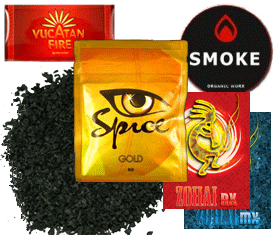 В чём опасность курительных смесей «СПАЙС»:1. От употребления подобных курительных смесей страдает человеческая психика. Воздействие на нее оказывается так же, как и при применении сильнодействующих наркотических веществ. При частом употреблении «спайса» появляются галлюцинации, тревога, рвота, чувство панического страха. Очень часто любители покурить «спайс» попадают в психиатрические лечебницы. 2. Страдает весь организм в целом: легкие, печень, мозг, и ряд других органов. Воздействие на организм человекаКапилляры мозга, пытаясь не пропустить яд к «основному центру управления», резко сужаются. В результате кровь просто не может снабжать мозг кислородом. Как и любые другие клетки, клетки мозга, лишенные кислорода, погибают. Именно этот эффект и нравится подросткам: возникает ощущение легкости и беззаботности. Да, легкость наступает. Но стоит ли платить за несколько часов «счастья» своим мозгом? В ряде случаев употребление курительных смесей приводит к бесплодию. Поэтому следует всерьез задуматься, прежде чем впервые попробовать «спайс», и решить, что же является более важным: получить несколько часов сомнительного удовольствия или же в будущем иметь возможность создать нормальную семью. В отличие от растительных препаратов, например, конопли, действие курительных миксов на человеческий организм в 5-10 раз сильнее. Практически сразу после их принятия наступают мощнейшие галлюцинации, которые могут привести к трагическим последствиям, например, возникнет желание броситься под колеса автомобиля или выпрыгнуть из окна 10-этажного дома. Уже зарегистрированы случаи со смертельным исходом. Синтетические каннабиноиды, входящие в состав курительных смесей Spice, не входят в международные списки контролируемых веществ согласно Единой конвенции о наркотических средствах 1961 года и Конвенции о психотропных веществах 1971 года. В 2009 году, после обнаружения синтетических каннабиноидов в курительных смесях Spice, власти начали принимать меры по запрету этих соединений[5].В первую очередь от употребления подобных курительных смесей страдает человеческая психика, воздействие на нее оказывается, так же как и при применении сильнодействующих наркотических веществ. При частом употреблении «спайса» появляются галлюцинации, тревога, рвота, чувство панического страха. Очень часто любители покурить спайс попадают в дурдом. Страдает так же и весь организм в целом: легкие, печень, фильтрующая нечистую кровь, мозг, и, так или иначе, ряд других органов. Очень пагубно воздействует курение спайса на мозг. Капилляры мозга, пытаясь не пропустить яд к «основному центру управления», резко сужаются. В результате кровь просто не может снабжать кровь кислородом. Как и любые другие клетки, клетки мозга, лишенные кислорода, просто погибают. Именно этот эффект и нравится подросткам – возникает ощущение легкости и беззаботности. Да, легкость наступает. Но стоит ли платить за несколько часов «счастья» своим мозгом? У мужчин этот наркотик снижает потенцию, у женщин становятся нерегулярными менструации. В ряде случаев это приводит к бесплодию. Поэтому каждой девушке следует всерьез задуматься, прежде чем впервые попробовать spice, и решить, что же является для неё более приоритетным – получить несколько часов сомнительного удовольствия или же в будущем иметь возможность создать нормальную семью. Человек «превращается в овощ». В отличие от растительных препаратов, допустим, конопли, действие курительных миксов на человеческий организм в 5-10 раз сильнее. Практически сразу после их принятия наступают мощнейшие галлюцинации, которые могут привести к трагическим последствиям, например, возникнет желание броситься под колеса автомобиля или выпрыгнуть из окна 10-этажного дома. Уже уснановленно несколько десятков случаев со смертельным исходом.Беда в том, что миксы для курения становятся первым шагом на пути перехода к более тяжелым наркотикам. 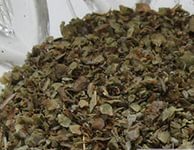 Немецкие наркологи описали случай синдрома отмены (ломки), связанный с продолжительным употреблением ”Спайса”. Статья, подготовленная сотрудниками Дрезденского технического университета под руководством Ульриха Циммермана (Ulrich S. Zimmermann), опубликована в журнале Deutsches Дrzteblatt International .По данным авторов публикации, у обратившегося за медицинской помощью молодого человека наблюдались типичные признаки зависимости от курительной смеси, которая длительное время распространялась в Европе как легальный заменитель марихуаны. Молодой человек обратился в больницу Дрездена после девяти месяцев систематического употребления курительной смеси ”Spice Gold”. За этот период ежедневная доза курильщика ”Спайса” увеличилась с 1 до 3 граммов. Тяга к психоактивному веществу сохранялась и усиливалась несмотря на то, что длительное пребывание в измененном состоянии сознания приводило к серьезным проблемам на работе. Временное прекращение употребления ”Спайса”, вызванное перебоями в его поставках, привело к появлению признаков синдрома отмены в виде тревожности, депрессии, тремора конечностей, учащенного сердцебиения, головных болей, тошноты и рвоты. После госпитализации и окончательного прекращения приема наркотика эти симптомы возобновились и были зафиксированы врачами. Курительные смеси спайсы запрещены во многих странах мира. В России спайсы также законодательно запрещены с 2010 года, однако их можно спокойно купить через Интернет магазины как благовония.Спайс — является полностью синтетическим наркотиком, который в большинстве случаев представляет собой курительную смесь, содержащую JWH (синтетический аналог каннабиноидов). По своему составу, он в десятки раз сильнее природных каннабиноидов, которые добываются из конопли.Спайсы — расфасовываются в яркие, цветные пакетики емкостью 0,5 г, при этом данного пакетика хватает на 3-4 дозы.По данным исследований, у человека употребляющего спайсы, происходит поражение ЦНС и мозговой ткани, возникает постоянная зависимость от данного препарата, а также развиваются тяжелые психозы.Спайсы — завозятся в большинстве случаев в готовом виде, однако бывают случаи, когда они доставляются в виде порошка JWH, как реагента. По внешнему виду реагент спайсов идентичен обычной соде. Далее данный порошок разводится и наносится на основу, ей может быть любая аптечная трава типа ромашки.Алкогольные напитки еще более усиливают действие спайсов, поэтому употреблять их вместе крайне опасно. Нередко люди после употребления спайса с алкоголем начинали «дуреть», теряли пространственную ориентацию, что приводило к летальным исходам.Основными признаками использования спайсов являются:наличие покрасневшего или мутного белка глаз у человека;постоянное чувство жажды у человека;постоянный кашель;нарушенная координация движений;заторможенность мыслительной деятельности и речи;неподвижность или полное молчание;частый пульс;бледность лица.Что же необходимо знать о солях?Наркотики соли — которые относятся к классу галлюциногенов, в своем составе имеют вещество 2С-х, которое способно на некоторое время вызывать зрительные галлюцинации, а также эйфорию. Однако имеется в их составе и ряд галлюциногенов, типа кетамина, которые способны сделать из потребителя зомби, не имеющего болевой чувствительности.Пожалуй, такие наркотики, как соли, гораздо опаснее, нежели спайсы. Соли могут применяться, как внутривенно, так и просто через курение и употребление с любыми жидкостями. Вычислить нужную дозу соли очень тяжело, в связи с этим передозировки этими составами встречаются гораздо чаще, нежели опиатами. Наиболее страшные последствия применения солей – это разрушение психики человека, а также его, как личности. С каждым употреблением человек начинает стремительно деградировать, и с ним уже становится невозможно общаться.Внешне соли похожи на сахарную пудру, либо соду. Цвет варьируется от белого до серого. Все они условно подразделяются на галлюциногены и стимуляторы. Что касается стимуляторов, то сейчас в них в большинстве случаев содержится вещество МДПВ, которое по химическому составу схоже с амфетамином. Передозировки данным веществом могут привести к психозу и дальнейшему инфаркту.Признаками употребления солей являются:наличие дикого взгляда;бессонница;постоянное желание пить;наличие невероятного энергетического прилива, а также желание постоянно чем-нибудь заниматься;наличие слуховых галлюцинаций;чувство слежки;наличие бредовых идей (типа – управлять всем миром);периодическая неконтролируемая жестикуляция, а также движения ногами и руками;присутствие дефектов речи, а также шевеление челюстью;желание выполнять кропотливую работу.Все данные признаки в большинстве случаев сопровождаются высокомерным отношением к другим людям. По истечении некоторого времени человек, употребляющий соли, теряет в весе, вплоть до 10 кг за одну неделю. Люди, использующие соли, крайне сонливы и постоянно находятся в тяжелой депрессии, а также – в сильнейшем упадке сил и настроения. Имеют неопрятную внешность. Что касается интеллектуальных возможностей, то они очень сильно снижаются, и человек не может здраво оценивать все происходящее. Он начинает постоянно врать.Спайсовая зависимостьСпайс – это слово позаимствовано у англичан и означает пряность или траву. Еще 15-10 лет назад это слово не носило никакого негативного оттенка, пока американскими учеными не было изобретено искусственную смесь, которая обладала эффектом тяжелейшего наркотика. Эта новая разновидность смерти была названа «спайсом», либо курительной смесью.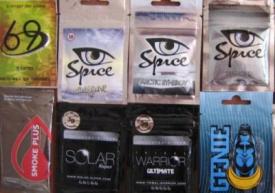 Что такое спайс?Спайс – это ряд разных трав, которые пропитаны химическими веществами. Самой большой проблемой стало быстрое распространение этого вещества и сначала это никем не контролировалось, так как мало кто знал о его страшных последствиях. Интернет был заполнен рекламой этих смесей, а чаще всего они беспрепятственно распространялись под видом благовоний. К 2008 году было определено, что действующий компонент в такой смеси – это не растительного происхождения вещества, а синтетические аналоги тетрагидроканнабинола, а это, к слову, является основным действующим веществом марихуаны.Распространение спайсаПоняв масштабы трагедии, и осознав количество зависимых на то время людей, власти многих стран начали активно вводить законы об ограничении использования этих смесей. И практически все европейские страны, включая Россию и Украину, к 2010 году уже наложили запрет на использование и распространение этих курительных смесей.Не оказалось ли это слишком поздним решением судить не нам, но лавина эйфории от спайса, которая окатила множество стран и городов уже вряд ли будет остановлена. Самым страшным во всем этом является недооцененность разрушительных возможностей и влияния спайса на организм человека.Фактически употребление спайса не уступает по силе воздействия на организм и мозг человека ни алкоголизму, ни приему тяжелых наркотиков! Несомненно, употребление любых веществ такого рода негативно сказывается на человеке в любом возрасте, но, кроме разрушения множества семей и жизней, спайс приготовил еще одно горе – он стал любимцем молодежи. С каждым годом фиксируется все больше случаев регулярного употребления этой курительной смеси подростками, начиная уже 10-12 лет. А, зная последствия такого пристрастия, не сложно понять масштабы трагедии!Симптомы зависимости от спайсаДля того что бы понять не попал ли ваш близкий человек в зависимость от спайса предлагаем вам внимательно ознакомиться с ее симптомами:Явное постоянное покраснение глаз.Существенное ухудшение аппетита.Резкое и беспричинное похудение.Неконтролируемая речь.Постоянное чувство тревожности и повышенная раздражительность.Частые галлюцинации.Заторможенное мышление.Стоит учитывать то, что спайс обладает мощностью воздействия превышающей в 7 раз природный гашиш. А самое опасное, что эти курительные смеси приводят к привыканию с первого же употребления. Для того, что бы в организме произошли непоправимые изменения, может пройти всего лишь 2-3 месяца с момента начала употребления этого наркотика.Последствия употребления спайсаПервыми последствиями спайсовой зависимости является повышенная раздражительность без видимой на то причины. После наблюдается нарушение осознания и чувства тонкой грани что хорошо, а что плохо и чего делать или говорить не стоит.Далее не только в организме человека, но и в его поведении и мироощущении происходят огромные перемены отрицательного характера, которые за совсем короткий срок могут привести к абсолютной деградации.Основными клиническими проявлениями употребления данного наркотика будут: эйфория с последующим переходом в депрессионное состояние и ярко выраженное состояние тревоги, неприятные ощущения в теле, наличие ломоты, стабильное повышение температуры и отсутствие спокойного полноценного сна.Длительное употребление этих курительных смесей приводит к тому, что человек просто перестает воспринимать реальность и часто фактически «выпадает» из социума. Часто такие люди бросают работу и учебу, перестают ухаживать за собой, вплоть до того, что часто они не могут даже контролировать свои опорожнения.Почему все это происходит? Все кроется в искусственном канабиоиде, который имеет способность спазмировать сосуды головного мозга, а это в свою очередь напрямую приводит к кислородному голоданию. И ни для кого не секрет, что последствием этого будет не что иное, как энцефалопатия, а значит и слабоумие. Это объясняет в связи, с чем у больных в первую очередь наблюдается потеря волевых качеств, ощущения реальность, причастности к социуму и критических способностей для оценки своего состояния.Дальнейшими незамедлительными процессами будут нарушения мышления и эмоций, а также невозвратимый урон по всей высшей нервной деятельности.Часто в группу риска попадают люди, у которых отмечаются органические изменения в головном мозге, и вместо того, что бы прибегнуть к помощи специалистов они часто находят выход в употреблении одурманивающих средств, привыкание к которым наступит обязательно рано или поздно. А выбирают они такой путь по причине того, что находясь в состоянии эйфории их мир, якобы окрашивается новыми красками. Уже доказано, что психическая зависимость от спайса наблюдается уже после первого употребления, а физическая появляется уже к седьмому разу.Лечение от спайсовой зависимостиЕсли в вашей семье имеет место такая ситуация, то единственным выходом из нее на сегодня остается обращение в реабилитационные центры. Но стоит отметить, что чем раньше вы обратитесь, тем легче будет помочь вашему близкому человеку. Это именно тот случай, когда элементарное невнимание родителей, друзей или близких может стоить очень дорого! Так как прием такого вида наркотиков характерен потерей у человека всякого чувства меры, безопасности и сильное помутнение разума. Человек, имеющий спайсовую зависимость, не может сам понять, что ему нужна помощь! И только своевременное обращение родных за помощью к специалистам может уберечь человека от кошмарных последствий, после которых организм вряд ли сможет вернуться к нормальной жизни.В разных клиниках длительность курса составляет от 5 до 10 дней, но можем вас заверить, что серьезность лечения и наблюдения ни коем образом не уступает лечению алкозависимых и наркоманов. Спайс – это чума 21 века!Ответственность за хранение и сбыт курительных смесей «СПАЙС»Глава 25. ПРЕСТУПЛЕНИЯ ПРОТИВ ЗДОРОВЬЯ НАСЕЛЕНИЯИ ОБЩЕСТВЕННОЙ НРАВСТВЕННОСТИ (УК РФ)Примечание.О судебной практике по делам о преступлениях, связанных с наркотическими средствами, психотропными, сильнодействующими и ядовитыми веществами см. Постановление Пленума Верховного Суда РФ 15.06.2006 N 14.Статья 228. Незаконные приобретение, хранение, перевозка, изготовление, переработка наркотических средств, психотропных веществ или их аналогов, а также незаконные приобретение, хранение, перевозка растений, содержащих наркотические средства или психотропные вещества, либо их частей, содержащих наркотические средства или психотропные вещества(в ред. Федерального закона от 19.05.2010 N 87-ФЗ)(в ред. Федерального закона от 08.12.2003 N 162-ФЗ)1. Незаконные приобретение, хранение, перевозка, изготовление, переработка без цели сбыта наркотических средств, психотропных веществ или их аналогов в значительном размере, а также незаконные приобретение, хранение, перевозка без цели сбыта растений, содержащих наркотические средства или психотропные вещества, либо их частей, содержащих наркотические средства или психотропные вещества, в значительном размере -(в ред. Федерального закона от 01.03.2012 N 18-ФЗ)наказываются штрафом в размере до сорока тысяч рублей или в размере заработной платы или иного дохода осужденного за период до трех месяцев, либо обязательными работами на срок до четырехсот восьмидесяти часов, либо исправительными работами на срок до двух лет, либо ограничением свободы на срок до трех лет, либо лишением свободы на тот же срок.(в ред. Федеральных законов от 27.12.2009 N 377-ФЗ, от 06.05.2010 N 81-ФЗ, от 07.12.2011 N 420-ФЗ)2. Те же деяния, совершенные в крупном размере, - (в ред. Федерального закона от 01.03.2012 N 18-ФЗ)наказываются лишением свободы на срок от трех до десяти лет со штрафом в размере до пятисот тысяч рублей или в размере заработной платы или иного дохода осужденного за период до трех лет либо без такового и с ограничением свободы на срок до одного года либо без такового. (в ред. Федерального закона от 01.03.2012 N 18-ФЗ)3. Те же деяния, совершенные в особо крупном размере, - наказываются лишением свободы на срок от десяти до пятнадцати лет со штрафом в размере до пятисот тысяч рублей или в размере заработной платы или иного дохода осужденного за период до трех лет либо без такового и с ограничением свободы на срок до полутора лет либо без такового (часть 3 введена Федеральным законом от 01.03.2012 N 18-ФЗ)Примечания. 1. Лицо, совершившее предусмотренное настоящей статьей преступление, добровольно сдавшее наркотические средства, психотропные вещества или их аналоги, растения, содержащие наркотические средства или психотропные вещества, либо их части, содержащие наркотические средства или психотропные вещества, и активно способствовавшее раскрытию или пресечению преступлений, связанных с незаконным оборотом указанных средств, веществ или их аналогов, а также с незаконными приобретением, хранением, перевозкой таких растений либо их частей, содержащих наркотические средства или психотропные вещества, изобличению лиц, их совершивших, обнаружению имущества, добытого преступным путем, освобождается от уголовной ответственности за данное преступление. Не может признаваться добровольной сдачей наркотических средств, психотропных веществ или их аналогов, растений, содержащих наркотические средства или психотропные вещества, либо их частей, содержащих наркотические средства или психотропные вещества, изъятие указанных средств, веществ или их аналогов, таких растений либо их частей, содержащих наркотические средства или психотропные вещества, при задержании лица и при производстве следственных действий по обнаружению и изъятию указанных средств, веществ или их аналогов, таких растений либо их частей, содержащих наркотические средства или психотропные вещества. (п. 1 в ред. Федерального закона от 19.05.2010 N 87-ФЗ)2. Значительный, крупный и особо крупный размеры наркотических средств и психотропных веществ, а также значительный, крупный и особо крупный размеры для растений, содержащих наркотические средства или психотропные вещества, либо их частей, содержащих наркотические средства или психотропные вещества, для целей настоящей статьи, статей 228.1, 229 и 229.1 настоящего Кодекса утверждаются Правительством Российской Федерации.(в ред. Федеральных законов от 19.05.2010 N 87-ФЗ, от 07.12.2011 N 420-ФЗ, от 01.03.2012 N 18-ФЗ)3. Значительный, крупный и особо крупный размеры аналогов наркотических средств и психотропных веществ соответствуют значительному, крупному и особо крупному размерам наркотических средств и психотропных веществ, аналогами которых они являются.(п. 3 введен Федеральным законом от 05.01.2006 N 11-ФЗ, в ред. Федерального закона от 01.03.2012 N 18-ФЗ)Примечание.О судебной практике по делам о преступлениях, связанных с наркотическими средствами, психотропными, сильнодействующими и ядовитыми веществами см. Постановление Пленума Верховного Суда РФ 15.06.2006 N 14.Статья 228.1. Незаконные производство, сбыт или пересылка наркотических средств, психотропных веществ или их аналогов, а также незаконные сбыт или пересылка растений, содержащих наркотические средства или психотропные вещества, либо их частей, содержащих наркотические средства или психотропные вещества(в ред. Федерального закона от 01.03.2012 N 18-ФЗ)1. Незаконные производство, сбыт или пересылка наркотических средств, психотропных веществ или их аналогов, а также незаконные сбыт или пересылка растений, содержащих наркотические средства или психотропные вещества, либо их частей, содержащих наркотические средства или психотропные вещества, -наказываются лишением свободы на срок от четырех до восьми лет с ограничением свободы на срок до одного года либо без такового.2. Сбыт наркотических средств, психотропных веществ или их аналогов, совершенный:а) в следственном изоляторе, исправительном учреждении, административном здании, сооружении административного назначения, образовательной организации, на объектах спорта, железнодорожного, воздушного, морского, внутреннего водного транспорта или метрополитена, в общественном транспорте либо помещениях, используемых для развлечений или досуга; (в ред. Федерального закона от 02.07.2013 N 185-ФЗ)б) с использованием средств массовой информации либо электронных или информационно-телекоммуникационных сетей (включая сеть "Интернет"), - наказывается лишением свободы на срок от пяти до двенадцати лет со штрафом в размере до пятисот тысяч рублей или в размере заработной платы или иного дохода осужденного за период до трех лет либо без такового и с ограничением свободы на срок до одного года либо без такового.3. Деяния, предусмотренные частями первой или второй настоящей статьи, совершенные:а) группой лиц по предварительному сговору;б) в значительном размере, - наказываются лишением свободы на срок от восьми до пятнадцати лет со штрафом в размере до пятисот тысяч рублей или в размере заработной платы или иного дохода осужденного за период до трех лет либо без такового и с ограничением свободы на срок до двух лет либо без такового.4. Деяния, предусмотренные частями первой, второй или третьей настоящей статьи, совершенные:а) организованной группой;б) лицом с использованием своего служебного положения;в) лицом, достигшим восемнадцатилетнего возраста, в отношении несовершеннолетнего;г) в крупном размере, - наказываются лишением свободы на срок от десяти до двадцати лет с лишением права занимать определенные должности или заниматься определенной деятельностью на срок до двадцати лет или без такового и со штрафом в размере до одного миллиона рублей или в размере заработной платы или иного дохода осужденного за период до пяти лет либо без такового.5. Деяния, предусмотренные частями первой, второй, третьей или четвертой настоящей статьи, совершенные в особо крупном размере, - наказываются лишением свободы на срок от пятнадцати до двадцати лет с лишением права занимать определенные должности или заниматься определенной деятельностью на срок до двадцати лет или без такового и со штрафом в размере до одного миллиона рублей или в размере заработной платы или иного дохода осужденного за период до пяти лет либо без такового или пожизненным лишением свободы.Примечание.О судебной практике по делам о преступлениях, связанных с наркотическими средствами, психотропными, сильнодействующими и ядовитыми веществами см. Постановление Пленума Верховного Суда РФ 15.06.2006 N 14.Статья 228.2. Нарушение правил оборота наркотических средств или психотропных веществ(введена Федеральным законом от 08.12.2003 N 162-ФЗ)1. Нарушение правил производства, изготовления, переработки, хранения, учета, отпуска, реализации, продажи, распределения, перевозки, пересылки, приобретения, использования, ввоза, вывоза либо уничтожения наркотических средств или психотропных веществ либо их прекурсоров, инструментов или оборудования, используемых для изготовления наркотических средств или психотропных веществ, находящихся под специальным контролем, повлекшее их утрату, нарушение правил культивирования растений, содержащих наркотические средства или психотропные вещества либо их прекурсоры, для использования в научных, учебных целях и в экспертной деятельности, а также нарушение правил хранения, учета, реализации, продажи, перевозки, приобретения, использования, ввоза, вывоза либо уничтожения растений, содержащих наркотические средства или психотропные вещества либо их прекурсоры, и их частей, содержащих наркотические средства или психотропные вещества либо их прекурсоры, повлекшее утрату таких растений или их частей, если это деяние совершено лицом, в обязанности которого входит соблюдение указанных правил, -(в ред. Федеральных законов от 19.05.2010 N 87-ФЗ, от 01.03.2012 N 18-ФЗ)наказывается штрафом в размере до ста двадцати тысяч рублей или в размере заработной платы или иного дохода осужденного за период до одного года либо обязательными работами на срок до трехсот шестидесяти часов с лишением права занимать определенные должности или заниматься определенной деятельностью на срок до трех лет или без такового.(в ред. Федеральных законов от 06.05.2010 N 81-ФЗ, от 07.12.2011 N 420-ФЗ)2. То же деяние, совершенное из корыстных побуждений либо повлекшее по неосторожности причинение вреда здоровью человека или иные тяжкие последствия, - наказывается штрафом в размере от ста тысяч до трехсот тысяч рублей или в размере заработной платы или иного дохода осужденного за период от одного года до двух лет, либо обязательными работами на срок до четырехсот восьмидесяти часов, либо ограничением свободы на срок до трех лет, либо лишением свободы на тот же срок с лишением права занимать определенные должности или заниматься определенной деятельностью на срок до трех лет.(в ред. Федеральных законов от 06.05.2010 N 81-ФЗ, от 07.12.2011 N 420-ФЗ, от 01.03.2012 N 18-ФЗ)Статья 228.3. Незаконные приобретение, хранение или перевозка прекурсоров наркотических средств или психотропных веществ, а также незаконные приобретение, хранение или перевозка растений, содержащих прекурсоры наркотических средств или психотропных веществ, либо их частей, содержащих прекурсоры наркотических средств или психотропных веществ(введена Федеральным законом от 01.03.2012 N 18-ФЗ)1. Незаконные приобретение, хранение или перевозка прекурсоров наркотических средств или психотропных веществ, а также незаконные приобретение, хранение или перевозка растений, содержащих прекурсоры наркотических средств или психотропных веществ, либо их частей, содержащих прекурсоры наркотических средств или психотропных веществ, в крупном размере - наказываются штрафом в размере от двухсот тысяч до трехсот тысяч рублей или в размере заработной платы или иного дохода осужденного за период до девяти месяцев, либо обязательными работами на срок до ста восьмидесяти часов, либо исправительными работами на срок до одного года, либо ограничением свободы на срок до одного года.2. Те же деяния, совершенные в особо крупном размере, - наказываются штрафом в размере от трехсот тысяч до пятисот тысяч рублей или в размере заработной платы или иного дохода осужденного за период от девяти месяцев до одного года, либо обязательными работами на срок от ста восьмидесяти до двухсот сорока часов, либо исправительными работами на срок до двух лет, либо ограничением свободы на срок до двух лет, либо лишением свободы на тот же срок.Примечания. 1. Лицо, совершившее преступление, предусмотренное настоящей статьей, добровольно сдавшее прекурсоры наркотических средств или психотропных веществ, растения, содержащие прекурсоры наркотических средств или психотропных веществ, либо их части, содержащие прекурсоры наркотических средств или психотропных веществ, и активно способствовавшее раскрытию или пресечению преступлений, связанных с незаконным оборотом прекурсоров наркотических средств или психотропных веществ, а также с незаконными приобретением, хранением, перевозкой таких растений либо их частей, содержащих прекурсоры наркотических средств или психотропных веществ, изобличению лиц, их совершивших, обнаружению имущества, добытого преступным путем, освобождается от уголовной ответственности за данное преступление. Не может признаваться добровольной сдачей прекурсоров наркотических средств или психотропных веществ, растений, содержащих прекурсоры наркотических средств или психотропных веществ, либо их частей, содержащих прекурсоры наркотических средств или психотропных веществ, изъятие их при задержании лица, а также при производстве следственных действий по их обнаружению и изъятию.2. Крупный и особо крупный размеры прекурсоров наркотических средств или психотропных веществ, крупный и особо крупный размеры для растений, содержащих прекурсоры наркотических средств или психотропных веществ, либо их частей, содержащих прекурсоры наркотических средств или психотропных веществ, для целей настоящей статьи, а также статей 228.4 и 229.1 настоящего Кодекса утверждаются Правительством Российской Федерации.3. Действие настоящей статьи, а также статей 228.4 и 229.1 настоящего Кодекса распространяется на оборот прекурсоров, включенных в список I и таблицу I списка IV Перечня наркотических средств, психотропных веществ и их прекурсоров, подлежащих контролю в Российской Федерации, утверждаемого Правительством Российской Федерации.Статья 228.4. Незаконные производство, сбыт или пересылка прекурсоров наркотических средств или психотропных веществ, а также незаконные сбыт или пересылка растений, содержащих прекурсоры наркотических средств или психотропных веществ, либо их частей, содержащих прекурсоры наркотических средств или психотропных веществ(введена Федеральным законом от 01.03.2012 N 18-ФЗ)1. Незаконные производство, сбыт или пересылка прекурсоров наркотических средств или психотропных веществ, а также незаконные сбыт или пересылка растений, содержащих прекурсоры наркотических средств или психотропных веществ, либо их частей, содержащих прекурсоры наркотических средств или психотропных веществ, в крупном размере -наказываются ограничением свободы на срок до четырех лет либо лишением свободы на срок до пяти лет со штрафом в размере от двухсот тысяч до трехсот тысяч рублей или в размере заработной платы или иного дохода осужденного за период до девяти месяцев либо без такового.2. Те же деяния, совершенные:а) группой лиц по предварительному сговору или организованной группой;б) лицом с использованием своего служебного положения;в) в особо крупном размере, - наказываются лишением свободы на срок от четырех до восьми лет со штрафом в размере от трехсот тысяч до пятисот тысяч рублей или в размере заработной платы или иного дохода осужденного за период от девяти месяцев до одного года либо без такового и с ограничением свободы на срок до двух лет либо без такового.Примечание.О судебной практике по делам о преступлениях, связанных с наркотическими средствами, психотропными, сильнодействующими и ядовитыми веществами см. Постановление Пленума Верховного Суда РФ 15.06.2006 N 14.Используемые интернер источникиvsegdazdorov.net›story/spaysovaya-zavisimostfb.ru›article/41880/chto-takoe-spayssurfingbird.ruradio.aplus.bydoodoo.ruforum.ellegirl.rubashny.netbankreceptov.rureabilitaciya-narcomanov.com›Солиsch8.at.tut.by›Narkotik.htmru.wikipedia.org›Spice (курительная смесь)